Gimnazija BežigradPeričeva 41000 LjubljanaOPERACIJSKI SISTEM																				         Predmet: informatikaKAZALOUvod	3Predstavitev programa Windows 98	5Raziskovanje računalnika	5Raziskovanje Interneta	6Uporaba pripomočkov	7Tiskanje	7Upravljanje s strojno in programsko opremo	7Povezovanje z omrežji	8Uporaba pripomočkov za invalide	8Knjiga »Uvod v Microsoft Windows 98« v elektronski različici	8Odpravljanje težav	8Ustanovitelj Bill Gates	9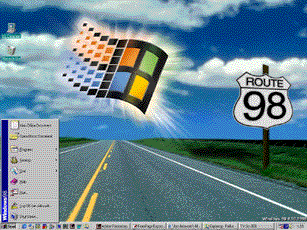 UVOD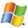 	Windows (Okna) so operacijski sistem, ki je po svetu najbolj razširjen. Ustanovitelj je Bill Gates s skupino Microsoft. Po svetu so se Windowsi tako razširili, ker so uporabnikom prijazni, čeprav imajo ogromno hroščev (napak). Povzročajo lahko zelo veliko neprijetnih težav.                Ustanovitelj operacijskega sistema Windows - Bill Gates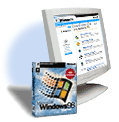 Windows 98 - Pomoč Če se želite naučiti več o operacijskem sistemu Microsoft Windows 98, lahko uporabite sistem pomoči za:iskanje odgovorov na vprašanja; brskanje po elektronski različici priročnika Uvod v Microsoft Windows 98; vzpostavitev povezave s spletom, kjer lahko dobite posodobitve programske opreme; odpravljanje težav s sistemom. 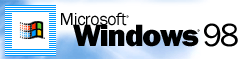 Predstavitev operacijskega sistemaWindows 98kako uporabljati pomoč      iskanje teme pomoči      da je pomoč res v pomoč      kopiranje teme pomoči      tiskanje teme pomoči      premikanje po že prikazanih temah pomoči      pomoč pri pogovornem oknuregistracija programske opremeče ne poznate programa Windows 98uporaba programa Windows 98 PlusNovosti v programu Windows 98novativne in preproste funkcijepovečana zanesljivosthitrejši operacijski sistemV operacijskem sistemu Windows 98 so orodja, ki brez dodajanja nove strojne opreme izboljšujejo hitrost računalnika v primerjavi s programom Windows 95. Windows 98 vsebuje vrsto programov za optimalizacijo učinkovitosti računalnika, ki delujejo najbolje, kadar so uporabljeni skupaj.spletna integracijaprijetnejši in zabavnejši3. Raziskovanje računalnikanamizje programa Windowsdelo s programidatoteke in mapeprilagajanje programa Windows 98tipke za bližnjice4.Raziskovanje Internetaraziskovanje Internetaobjavljanje spletnih starni                                                      Internet Explorer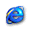 	Z Windows 98 lahko prek Interneta upravljamo svoje bančne storitve, trgovino, plačujemo položnice, davke,… ali celo objavimo svoje spletne strani. 	Komuniciranje z drugimiWindows 98, Outlook Express in MSN Messenger nam omogočajo, da ostanemo v kontaktu s prijatelji in družino. Predstavitev novega namizjaMicrosoft Internet Explorer postavlja splet na vaše namizje. Prepletanje spleta z namizjem in mapami ima več prednosti: s svojega namizja imate več točk dostopa do spleta, na namizje in v mape lahko dodate spletno vsebino in prilagodite videz vsega, kar vidite in uporabljate na zaslonu.Brskanje po spletu je možno od koder koliMenija Pojdi in Priljubljene sta povsod. Do svojih priljubljenih spletnih strani lahko pridete neposredno iz menija Start ali prek ikone Internet Explorerja v opravilni vrstici. V opravilno vrstico ali na namizje lahko dodate »Naslovno vrstico«, tako da vam ni treba najprej odpreti brskalnika, ampak vnesete internetni naslov neposredno v naslovno vrstico.Prilagajanje namizja, opravilne vrstice, menija Start in mapSpletne strani z aktivno vsebino, kot je na primer trak borznih poslov, lahko postavite na namizje. Spletno stran lahko uporabite kot sliko za ozadje namizja ali kot ozadje mape. Orodna vrstica je bolj priročna, če jo postavite na namizje ali v opravilno vrstico. Ali si želite sprememb v meniju Start? Uporabite postopek povleci in spusti!Naročanje na kanalZ »Vrstico kanalov« na namizju vam je vodnik po kanalih vedno pri roki. Z njeno uporabo se naročite na spletne kanale.Z uporabo menija Start poiščete osebe in preiščete spletIz menija Start greste lahko neposredno na stran »Microsoft Find It Fast«, ki vas poveže z izbrano iskalno storitvijo ali z množico drugih uporabnih mest. Poleg tega lahko najdete osebe v internetu z uporabo ene od mnogih imeniških storitev. Uporaba pripomočkovuporaba programa Računalouporaba programa Kodak Imagingzagon igre za operacijski sistem Windowsuporaba programa Moja aktovkauporaba Beležniceuporaba Slikarjauporaba Upravitelja sinhnorizacijeohranjanje posodobljenega stanja operacijskega sistema Windows 98uporaba programa WordPad6. Tiskanjenameščanje tiskalnikatiskanje dokumentaprikazovanje dokumentov, čakajočih na tiskanjespreminjanje nastavitev za tiskalnikuporaba omrežnega tiskalnika v skupni rabidajanje tiskalnika v skupno rabo7.Upravljanje s strojno in programsko opremonameščanje nove strojne in programske opremeuglaševanje računalnikaupravljanje porabe računalnikauporaba prenosne ga računalnikauporaba več zaslonovuporaba skenerjev in digitalnih fotoaparatov8. Povezovanje z omrežjipovezovanje z omrežjemdelo v omrežjuskupna raba internetne povezavepovezovanje z omrežjem iz oddaljene lokacijeuporaba Microsoftove storitve za NDS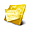 9. Uporaba pripomočkov za invalidenamestitev pripomočkov za invalidevklapljanje pripomočkov za invalidezamenjava miške ali tipkovnice z drugimi napravamibližnjice za Microsoft Magnifiertipke za bližnjice do pripomočkov za invalide10.Knjiga »Uvod v Microsoft Windows 98« v elektronski različiciknjiga »Uvod v Microsoft Windows 98«Tiskani priročnik za Windows 98 je na voljo tudi v elektronski obliki. Elektronsko različico priročnika Uvod v Microsoft Windows 98 lahko prebirate v računalniku in teme tudi natisnete.11. Odpravljanje težavuporaba svetovalcev za Windows 98Microsoftova tehnična podpora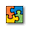 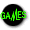              Microsoft Office                                    Igre in zabavaWILLIAM H. GATES III.Rodil se je 28. oktobra 1955 v Seattlu. Ima še dve sestri. Njegov oče, William II., je pravni zastopnik v Seattlu. Njegova mati, Mary Gates je bila učiteljica.Bill Gates je začel računalnike programirati pri svojih 13. letih. Leta 1973 se je vpisal na Harvard. 	Skupino Microsoft je ustanovil l. 1975, ko je zapustil Harvard, s prijateljem iz otroških let- Paulom Allen.	Gates se je poročil 1. januarja, l. 1994 z Melindo French Gates. Par ima dva otroka: hči Jennifer Katherine Gates, rojeno l. 1996; in sina Roryja John Gates, rojen l. 1999.	Zelo rad bere in igra golf.  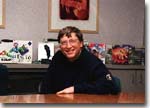 LiteraturaInternet:http://support.microsoft.com/http://www.microsoft.com/billgates/bio.asp